The Catalyst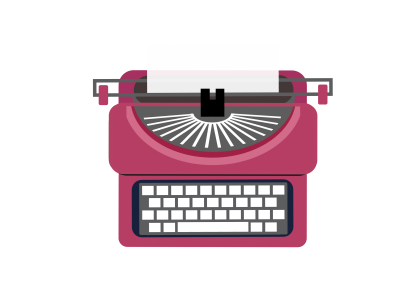 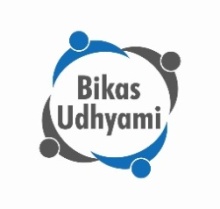 Personal Information FormHow did you learn about the Catalyst?Introduction at university by Bikas Udhyami WebsiteFacebookReferred by a friend/professor  OtherAre you interested in receiving guidance, mentoring, and interacting with Bikas Udhyami team or other bloggers?YesNoIf selected, can you collaborate (be available for next 15 days of your selection through Calls/Emails/Meetings) to The Catalyst team?YesNo	“The Catalyst” will disclose full name and short profile of the original writer of the respected blog in visible space of the publication. If selected for “The Catalyst”, do you agree to give publication rights to Bikas Udhyami?YesNoFull NameOrganization/CollegeAgeUpdated ImagePhoneEmailSelected Thematic AreaProposed Sub-ThemeTitleWord Count